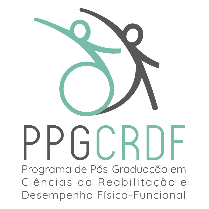 GRADUATE PROGRAM IN REHABILITATION SCIENCES AND PHYSICAL-FUNCTIONAL PERFORMANCE N/N Eugênio do Nascimento, Juiz de Fora, MG 36038-330 Phone: +55 (32) 2102-3256E-mail: mestrado.fisioterapia@ufjf.br; Website: www2.ufjf.br/ppgcrdfLattes Curriculum Scoring Table – Selection Process 2024Candidate's name: ____________________________________________________Please score the amount corresponding to your proven academic production:The Lattes Curriculum will be evaluated according to the following criteria and scores:Location and date:_____________________________Signature: ________________________EVALUATION ITEMSMAXIMUM SCORECURRICULUM SCOREScientific articlesA1 = 10 pointsA2 = 9 pointsA3 = 8 points A4 = 7 pointsB1 = 6 pointsB2 = 5 pointsB3= 4 pointsB4 = 3 pointsPoster or oral presentation at conferences2 points eachMAXIMUM = 20 POINTSBook chapter published with ISBNBook published with ISBNPatent INPI registration number5 points each (chapter)10 points each (book)10 points each (patent)MAXIMUM = 20 POINTSSpecialization or Residency10 points eachMAXIMUM = 10 POINTSMonitoring (MO), professional training (TP) and extension (EXT)Scientific Initiation (IC)2.5 points per semester (MO, TP, EXT)7.5 points for each semester (IC)MAXIMUM = 20 POINTSTeaching experience in higher education (minimum 45h/week)5 points per semesterMAXIMUM = 20 POINTSTOTAL OF POINTSTOTAL OF POINTS